Генеральная Ассамблея ВОИССорок седьмая (22-я очередная) сессияЖенева, 5 - 14 октября 2015 г. ОТЧЕТ О РАБОТЕ ПОСТОЯННОГО КОМИТЕТА ПО ПАТЕНТНОМУ ПРАВУ (ПКПП)подготовлен Секретариатом	За отчетный период Постоянный комитет по патентному праву (ПКПП) провел две сессии, в частности двадцать первую сессию с 3 по 7 ноября 2014 г. под председательством г-на Мохтара Вариды (Египет) и двадцать вторую сессию с 27 по 31 июля 2015 г. под председательством г-жи Букуры Ионеску (Румыния).	В ходе этих двух сессий ПКПП продолжил рассмотрение следующих пяти тем:  (i) ограничения и исключения из патентных прав;  (ii) качество патентов, включая системы возражения;  (iii) патенты и здравоохранение;  (iv) конфиденциальность сообщений между клиентами и их патентными поверенными; и (v)  передача технологии.  	Обсуждения на этих двух сессиях были основаны на нескольких предложениях, представленных различными делегациями, и документах, подготовленных Секретариатом.  Делегации обсудили эти предложения и документы под различными углами зрения и обменялись мнениями и опытом, что способствовало более глубокому пониманию тем.  В частности, государства-члены имели хорошую возможность обменяться мнениями и опытом и рассказать о существующих проблемах и способах их решения в случае каждой из этих тем в рамках семинаров по ограничениям и исключениям из патентных прав и конфиденциальности рекомендаций патентных поверенных, а также организованного во время двадцать первой сессии Комитета заседания, посвященного обмену опытом государств-членов в области распределения рабочей нагрузки и сотрудничества на международном уровне.  	Кроме того, в ходе своей двадцать второй сессии Комитет обсудил два исследования, а именно (i) исследование по изобретательскому уровню и (ii) исследование о достаточности раскрытия.  Ряд делегаций предложили продолжить работу по этим двум темам.	Что касается пункта «Дальнейшая работа», то на своей двадцать второй сессии Комитет принял решение о том, что не носящий исчерпывающего характера перечень вопросов будет оставаться открытым для дальнейшей проработки и обсуждения на двадцать третьей сессии ПКПП. Кроме того, без ущерба для мандата ПКПП, Комитет принял решение о том, что его работа на следующей сессии будет ограничена установлением фактов и на данном этапе не будет вести к гармонизации.  	По теме «Ограничения и исключения из патентных прав» Комитет принял решение о том, что Секретариат подготовит сводный документ с обзором примеров из практики государств-членов, а также тематических исследований в области эффективности ограничений и исключений, в частности, с точки зрения решения задач развития.	По теме «Качество патентов, включая системы возражения» было принято решение о том, что во время двадцать третьей сессии ПКПП будет проведено заседание продолжительностью в половину дня, посвященное опыту экспертов в различных регионах в области оценки изобретательского уровня в рамках процедур экспертизы, возражения и аннулирования.  Кроме того, было принято решение о том, что к следующей сессии ПКПП Секретариат усовершенствует веб-страницу ВОИС, посвященную распределению работы и организации совместных мероприятий.	По теме «Патенты и здравоохранение» было принято решение об организации во время двадцать третьей сессии ПКПП семинара продолжительностью в половину дня, посвященного взаимосвязи патентных систем и, в частности, проблемам наличия медикаментов в развивающихся и наименее развитых странах (НРС), включая проблему поощрения инноваций и стимулирования передачи необходимой технологии для облегчения доступа к патентованным и непатентованным препаратам в этих странах.  Кроме того, было принято решение о том, что Комитет продолжит обсуждение исследования по вопросу о применимости требования о раскрытии международных непатентованных наименований (МНН) в патентных заявках и/или патентах (документ SCP/21/9). 	По теме «Конфиденциальность сообщений между клиентами и их патентными поверенными» ПКПП принял решение об организации в ходе следующей сессии заседания, посвященного обмену опытом государств-членов в отношении применения положений об охране конфиденциальности к различным категориям специалистов в области патентов, а также национальным и международным патентным поверенным. 	По теме «Передача технологии» Комитет принял решение провести во время своей двадцать третьей сессии обсуждение вопроса о передаче технологии в контексте проблемы достаточности раскрытия на основе документа SCP/22/4. 	Комитетом было также принято решение обновить с учетом материалов, полученных от государств-членов, информацию по некоторым аспектам национального/ регионального патентного законодательства.  	Кроме того, в ходе двадцать второй сессии ПКПП было обсуждено предложение Группы стран Латинской Америки и Карибского бассейна (ГРУЛАК), названное «Пересмотр типового закона ВОИС по изобретениям для развивающихся стран от 1979 г.».  После некоторого обсуждения Председатель предложил, чтобы Комитет обдумал состоявшееся обсуждение и пояснение Секретариата и продолжил обсуждение вопроса на следующей сессии.  	Генеральной Ассамблеи ВОИС предлагается принять к сведению «Отчет о работе Постоянного комитета по патентному праву» (документ WO/GA/47/6).[Конец документа] 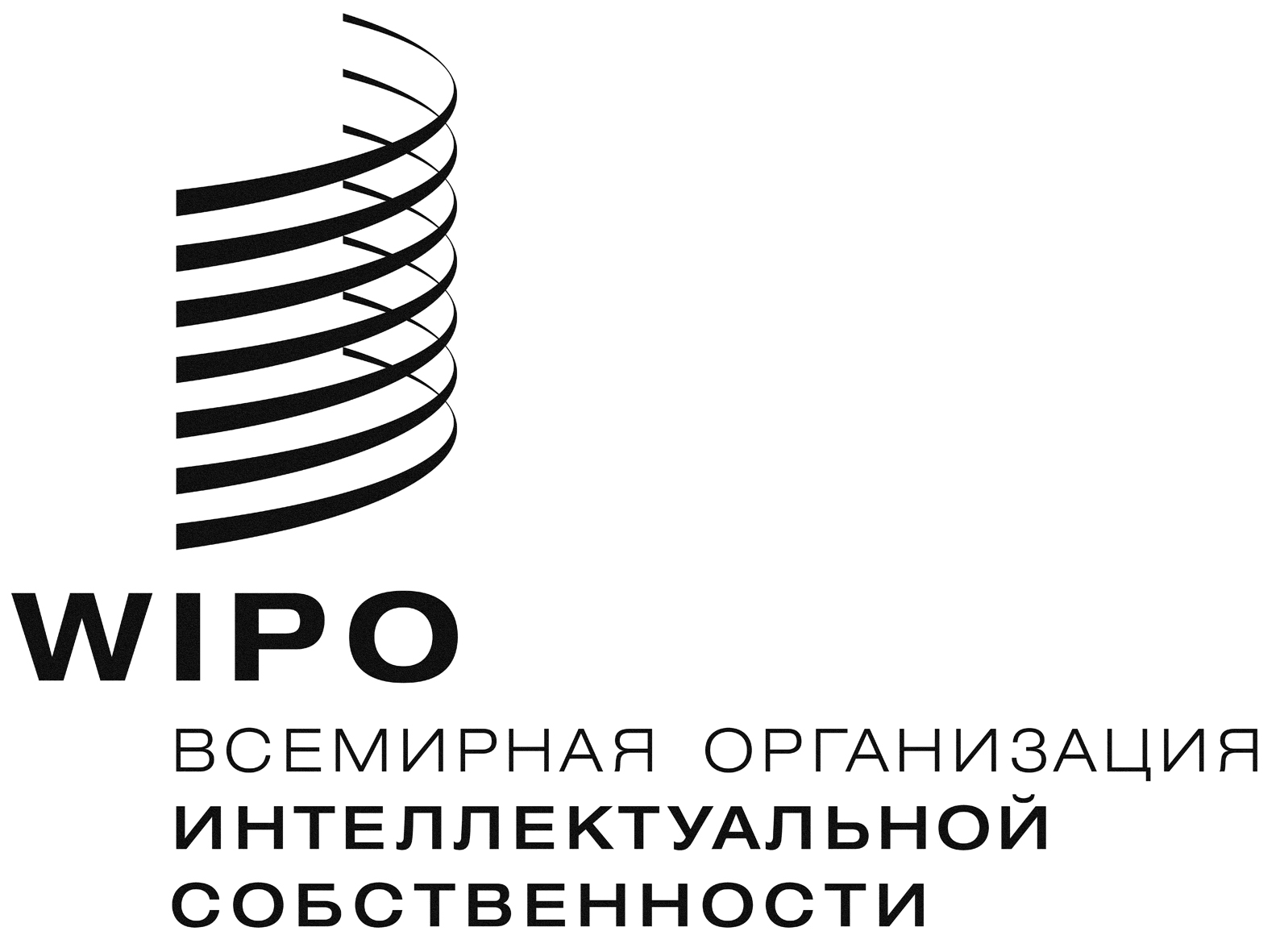 RWO/GA/47/6WO/GA/47/6WO/GA/47/6ОРИГИНАЛ: АНГЛИЙСКИЙОРИГИНАЛ: АНГЛИЙСКИЙОРИГИНАЛ: АНГЛИЙСКИЙдата:  20 августа 2015 г.дата:  20 августа 2015 г.дата:  20 августа 2015 г.